ОБЩИНА  КРИВОДОЛ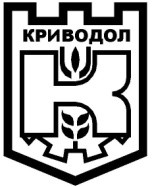 ОБЛАСТ  ВРАЦА3060 гр. Криводол, ул.”Освобождение”№ 13, тел. 09117 / 25-45, факс 09117/23-69,  e-mail: krivodol@dir.bgО Б Я В АНа основание чл. 24а, ал. 5 от ЗСПЗЗ, чл. 14, ал. 2 от ЗОбС, чл. 20, ал. 1, чл. 30, ал. 1 и ал. 3 и чл. 95, ал. 1, ал. 2 и ал. 3 от Наредба № 7 за реда за придобиване, управление и разпореждане с общинското имущество, приета с Решение № 120 от Общински съвет Криводол по Протокол № 15 от 21.11.2008 г., в сила от 01.01.2009 г., изменена с Решение № 134/ 23.12.2008 г., изменена с Решение 383/28.01.2011 г. на Об С Криводол по Протокол № 42, изменена с Решение №265/2013 г; изменена с решение № 52 и № 53 от 26.02.2016 г., изменена с решение № 58/23.03.2016 г изменена с Решение № 71-06.04.2016 г., изменена с Решение № 75/22.04.2016 г и в изпълнение на Решение № 118 по Протокол № 15 от 28.07.2016 г. на Общински съвет Криводол в частите му по т.т. 2,3 и 6 и Заповед № 509/01.11.2016 г.ОБЯВЯВАМ:І. Откривам процедура по провеждане на публични търгове с явно наддаване за отдаване под наем за срок от 9 /девет/ стопански години (2016-2025 стопански години) при начална годишна тръжна наемна цена 35.00 лева за декар за земеделски земи - частна общинска собственост, както следва:А/ В землището на гр. Криводол за следните имоти:Имот № 037088, нива, ІV-та категория на земята, находящ се в местността „Елак”, с площ от 1,750 дка, за който е съставен АОС № 1985/12.02.2015 г., с начална тръжна годишна наема цена 61.25 лв.Имот № 037092, нива, ІV-та категория на земята, находящ се в местността „Елак”, с площ от 1,051 дка, за който е съставен АОС № 1984 /12.02.2015 г., с начална тръжна годишна наема цена 36.79 лв. Имот № 044018, нива, ІІІ-та категория на земята, находящ се в местността „Под страната”, с площ от 0,653 дка, за който е съставен АОС № 1983/12.02.2015 г., с начална тръжна годишна наема цена 22,86 лв.  Имот № 044056, нива, ІІІ-та категория на земята, находящ се в местността „Под страната”, с площ от 0.958 дка, за който е съставен АОС № 1982/12.02.2015 г., с начална тръжна годишна наема цена 33,53 лв. Имот № 301130, нива, ІV-та категория на земята, находящ се в местността „Несеро”, с площ от 0,983 дка, за който е съставен АОС № 1978/12.02.2015 г., с начална тръжна годишна наема цена 34.41 лв. Имот № 306018, нива, V-та категория на земята, находящ се в местността „Дралова могила”, с площ от 0,965 дка, за който е съставен АОС № 1977/12.02.2015 г., с начална тръжна годишна наема цена 33,78 лв. Б/ В землището на с. Лесура:1.	Имот № 068012, нива, ІІІ-та категория на земята, находящ се в местността “Рибине лъка” с площ от 0.679 дка, за който е съставен АОС № 1677/17.03.2014 г., с начална тръжна годишна наема цена 23.77 лв. 2.	Имот № 140033, нива, ІV-та категория на земята, находящ се в местността “Ливагето”с площ от 0.750 дка, за който е съставен АОС № 1678/ 17.03.2014 г., с начална тръжна годишна наема цена 26.25 лв. В/ В землището на с. Баурене:1. Имот № 050028, нива, ІІІ-та категория на земята, с площ от 1.109 дка, за който е съставен АОС № 1756/01.04.2014 г., с начална тръжна годишна наема цена 38,82лв. 2. Имот № 070114, нива, ІХ-та категория на земята, с площ от 1.198 дка, за който е съставен АОС № 1864/06.06.2014 г., с начална тръжна годишна наема цена 41,93 лв. 3. Имот № 070142, нива, ІХ-та категория на земята, с площ от 0.836 дка, за който е съставен АОС № 1865/06.06.2014 г., с начална тръжна годишна наема цена 29,26 лв. 4. Имот № 070162, нива, ІХ-та категория на земята, с площ от 0.603 дка, за който е съставен АОС № 1866/06.06.2014 г., с начална тръжна годишна наема цена 21,11 лв. 5. Имот № 070263, нива, ІХ-та категория на земята, с площ от 0.321 дка, за който е съставен АОС № 1867/06.06.2014 г. г., с начална тръжна годишна наема цена 11,24 лв. 6. Имот № 070281, нива, ІХ-та категория на земята, с площ от 1.844 дка, за който е съставен АОС № 1868/06.06.2014 г., с начална тръжна годишна наема цена 64.54 лв. 7. Имот № 092014, нива, ІІ-ра категория на земята, с площ от 5.189 дка, частна общинска собственост съгласно решение по чл.19/17/ ППЗСПЗЗ № 555/15.12.2010г., с начална тръжна годишна наема цена 181,62 лв. 8. Имот № 094003, нива, ІІ-ра категория на земята, с площ от 1.275 дка, за който е съставен АОС № 1757/01.04.2014 г., с начална тръжна годишна наема цена 44,63 лв. 9. Имот № 094014, нива, ІІ-ра категория на земята, с площ от 38.337 дка, за който е съставен АОС № 1496/06.03.2013 г., с начална тръжна годишна наема цена 1341.80 лв.Г/ В землището на с. Ботуня:1. Имот № 000149, нива, VІ-та категория на земята, находящ се в местността “Камъка” с площ от 3.021 дка, за който е съставен АОС № 1540/ 18.03.2013 г.,  с начална тръжна годишна наема цена 105,74лв. 2. Имот № 000172, нива, ІV-та категория на земята, находящ се в местността “Мали лък” с площ от 3.892 дка, за който е съставен АОС № 1529/ 18.03.2013 г., с начална тръжна годишна наема цена 136,22 лв. 3. Имот № 000191, нива, ІV-та категория на земята, находящ се в местността “Вина” с площ от 1.496 дка, за който е съставен АОС № 1883/ 10.06.2014 г., с начална тръжна годишна наема цена 52,36 лв. 4. Имот № 000303, нива, V-та категория на земята, находящ се в местността “Върха” с площ от 1.112 дка, за който е съставен АОС № 1884/ 10.06.2014 г., с начална тръжна годишна наема цена 38,92 лв. 5. Имот № 000345, нива, V-та категория на земята, находящ се в местността “Брестовец” с площ от 0.577 дка, за който е съставен АОС № 1745/ 01.04.2014 г., с начална тръжна годишна наема цена 20,20 лв. 6. Имот № 000347, нива, V-та категория на земята, находящ се в местността “Кавгалий” с площ от 4.253 дка, за който е съставен АОС № 1524/ 18.03.2013 г., с начална тръжна годишна наема цена 148.86 лв. 7. Имот № 000384, нива, ІІ-ра категория на земята, находящ се в местността “Градежо” с площ от 0.760 дка, за който е съставен АОС № 1746/ 01.04.2014 г., с начална тръжна годишна наема цена 26,60 лв. 8. Имот № 000386, нива, ІІ-ра категория на земята, находящ се в местността “Градежо” с площ от 0.728 дка, за който е съставен АОС № 1747/ 01.04.2014 г., с начална тръжна годишна наема цена 25,48 лв. 9. Имот № 000391, нива, ІІ-ра категория на земята, находящ се в местността “Градежо” с площ от 1.248 дка, за който е съставен АОС № 1885/ 10.06.2014 г., с начална тръжна годишна наема цена 43,68 лв. 10. Имот № 000488, нива, V-та категория на земята, находящ се в местността “Брестовец” с площ от 2.682 дка, за който е съставен АОС № 1542/ 18.03.2013 г., с начална тръжна годишна наема цена 93,87 лв. 11. Имот № 000505, нива, V-та категория на земята, находящ се в местността “Влашки дол” с площ от 2.582 дка, за който е съставен АОС № 1544/ 18.03.2013  г., с начална тръжна годишна наема цена 90,37 лв. 12. Имот № 012032, нива, V-та категория на земята, находящ се в местността “Станци” с площ от 0.824 дка, за който е съставен АОС № 1748/ 01.04.2014 г., с начална тръжна годишна наема цена 28,84 лв. 13. Имот № 012034, нива, V-та категория на земята, находящ се в местността “Станци” с площ от 1.024 дка, за който е съставен АОС №1749/ 01.04.2014 г., с начална тръжна годишна наема цена 35.84 лв. 14. Имот № 012035, нива, V-та категория на земята, находящ се в местността “Станци” с площ от 1.249 дка, за който е съставен АОС № 1750/ 01.04.2014  г., с начална тръжна годишна наема цена 43,72 лв. 15. Имот № 014057, нива, ІІ-ра категория на земята, находящ се в местността “Лъго” с площ от 1.332 дка, за който е съставен АОС № 1886/ 10.06.2014  г., с начална тръжна годишна наема цена 46,62 лв. 16. Имот № 014059, нива, ІІ-ра категория на земята, находящ се в местността “Лъго” с площ от 1.267 дка, за който е съставен АОС № 1887/ 10.06.2014 г., с начална тръжна годишна наема цена 44.35 лв. 17. Имот № 018015, нива, ІV-та категория на земята, находящ се в местността “Горуняк” с площ от 0.144 дка, за който е съставен АОС № 1888/ 10.06.2014  г., с начална тръжна годишна наема цена 5.04 лв. 18. Имот № 023007, нива, ІV-та категория на земята, находящ се в местността “През реката” с площ от 3.715 дка, за който е съставен АОС № 1531/ 18.03.2013 г., с начална тръжна годишна наема цена 130,03 лв. 19. Имот № 023021, нива, ІV-та категория на земята, находящ се в местността “През реката” с площ от 1.063 дка, за който е съставен АОС № 1751/ 01.04.2014 г., с начална тръжна годишна наема цена 37.21 лв. 20. Имот № 024005, нива, ІV-та категория на земята, находящ се в местността “Лицето” с площ от 0.949 дка, за който е съставен АОС № 1655/ 10.03.20104 г., с начална тръжна годишна наема цена 33.22 лв. 21. Имот № 027010, нива, V-та категория на земята, находящ се в местността “Вод. дол” с площ от 1.501 дка, за който е съставен АОС № 1656/ 10.03.2014 г., с начална тръжна годишна наема цена 52.54 лв. 22. Имот № 028022, нива, V-та категория на земята, находящ се в местността “Гламата” с площ от 4.673 дка, за който е съставен АОС № 1521/ 18.03.2013 г., с начална тръжна годишна наема цена 163.56 лв. 23. Имот № 028028, нива, V-та категория на земята, находящ се в местността “Гламата” с площ от 1.905 дка, за който е съставен АОС № 1752/ 01.04.2014 г., с начална тръжна годишна наема цена 66.68 лв. /шестдесет и шест лева и шестдесет и осем стотинки/.24. Имот № 028029, нива, V-та категория на земята, находящ се в местността “Гламата” с площ от 5.421 дка, за който е съставен АОС № 1515/ 11.03.2013 г., с начална тръжна годишна наема цена 189.74 лв25. Имот № 031006, нива, VІ-та категория на земята, находящ се в местността “Могилата” с площ от 3.911 дка, за който е съставен АОС №1528/ 18.03.2013 г., с начална тръжна годишна наема цена 136,89 лв. 26. Имот № 031007, нива, VІ-та категория на земята, находящ се в местността “Могилата” с площ от 2.216 дка, за който е съставен АОС № 1557/ 19.03.2013 г., с начална тръжна годишна наема цена 77,56 лв. 27. Имот № 033002, нива, V-та категория на земята, находящ се в местността “Кавгалий” с площ от 1.248 дка, за който е съставен АОС № 1889/ 10.06.2014 г., с начална тръжна годишна наема цена 43.68 лв. 28. Имот № 036009, нива, V-та категория на земята, находящ се в местността “Кавгалий” с площ от 0.232 дка, за който е съставен АОС № 1890/ 10.06.2014 г., с начална тръжна годишна наема цена 8.12 лв. 29. Имот № 100090, нива, ІV-та категория на земята, находящ се в местността “Канино лозе” с площ от 1.453 дка, за който е съставен АОС № 1891/ 10.06.2014 г., с начална тръжна годишна наема цена 50.86 лв. 30. Имот № 100181, нива, ІV-та категория на земята, находящ се в местността “Доло” с площ от 1.769 дка, за който е съставен АОС № 1892/ 10.06.2014 г., с начална тръжна годишна наема цена 61,92 лвД/ В землището на с. Галатин:1.	Имот № 023001, нива, ІІ-ра категория на земята, находящ се в местността “Лъките” с площ от 1.970 дка, за който е съставен АОС № 1837/ 04.06.2014 г., с начална тръжна годишна наема цена 68,95 лв. 2.	Имот № 024022, нива, ІІІ-та категория на земята, находящ се в местността “Зайчова пъдина” с площ от 0.366 дка, за който е съставен АОС № 1838/04.06.2014 г., с начална тръжна годишна наема цена 12.81 лв. 3.	Имот № 033001, нива, ІІІ категория на земята, находящ се в местността „Умни дол“ с площ от 2,407 дка, за който е съставен АОС № 1551/ 19.03.2013 г., с начална тръжна годишна наема цена 84.25 лв. 4.	Имот № 033010, нива, ІІІ категория на земята, находящ се в местността „Умни дол“ с площ от 1,900 дка, за който е съставен АОС № 1564/ 19.03.2013 г., с начална тръжна годишна наема цена 66.50 лв. 5.	Имот № 033019, нива, ІІІ категория на земята, находящ се в местността „Умни дол“ с площ от 2,351 дка, за който е съставен АОС № 1553/ 19.03.2013 г., с начална тръжна годишна наема цена 82,29 лв. 6.	Имот № 033024, нива, ІІІ категория на земята, находящ се в местността „Умни дол“ с площ от 8,664 дка, за който е съставен АОС № 1507/ 11.03.2013 г., с начална тръжна годишна наема цена 303.24 лв. 7.	Имот № 034013, нива, ІІ категория на земята, находящ се в местността „Умни дол“ с площ от 0,921 дка, частна общинска собственост съгласно Заповед по чл. 45в/7/ ППЗСПЗЗ № 85/18.06.2010г., с начална тръжна годишна наема цена 32.24 лв.8. Имот № 034016, нива, ІІ категория на земята, находящ се в местността „Умни дол“ с площ от 2,255 дка, за който е съставен АОС № 1554/ 19.03.2013 г., с начална тръжна годишна наема цена 78.93 лв. 9.	Имот № 036002, нива, ІІ категория на земята, находящ се в местността “Крайщето” с площ от 0.899 дка, частна общинска собственост съгласно Заповед по чл. 45в/7/ ППЗСПЗЗ № 85/18.06.2010г., с начална тръжна годишна наема цена 31.47 лв.10. Имот № 036004, нива, ІІ категория на земята, находящ се в местността “Крайщето” с площ от 1.521 дка, частна общинска собственост съгласно Заповед по чл. 45в/7/ ППЗСПЗЗ № 85/18.06.2010г., с начална тръжна годишна наема цена 53.24 лв.11. Имот № 036010, нива, ІІ категория на земята, находящ се в местността “Крайщето” с площ от 1.240 дка, частна общинска собственост съгласно Заповед по чл. 45в/7/ ППЗСПЗЗ № 85/18.06.2010г., с начална тръжна годишна наема цена 43.40 лв.12. Имот № 037030, нива, ІV-та категория на земята, находящ се в местността “Крайщето” с площ от 2.001 дка, за който е съставен АОС № 1563/ 19.03.2013 г., с начална тръжна годишна наема цена 70.04 лв. 13. Имот № 047017, нива, VІ-та категория на земята, находящ се в местността “Стефанец” с площ от 1.360 дка, за който е съставен АОС № 1839/ 04.06.2014 г., с начална тръжна годишна наема цена 47,60 лв. 14. Имот № 049010, нива, ІV-та категория на земята, находящ се в местността “Пекин дол“  с площ от 1,400 дка, частна общинска собственост съгласно Заповед по чл. 45в/7/ ППЗСПЗЗ № 85/18.06.2010г., с начална тръжна годишна наема цена 49,00 лв.15. Имот № 049011, нива, ІV-та категория на земята, находящ се в местността “Пекин дол“  с площ от 0,271 дка, частна общинска собственост съгласно Заповед по чл. 45в/7/ ППЗСПЗЗ № 85/18.06.2010г., с начална тръжна годишна наема цена 9,49 лв.16. Имот № 049012, нива, ІV-та категория на земята, находящ се в местността “Пекин дол“  с площ от 1,822 дка, за който е съставен АОС № 1567/19.03.2013 г., с начална тръжна годишна наема цена 63,77 лв. 17. Имот № 049014, нива, ІV-та категория на земята, находящ се в местността “Пекин дол“  с площ от 0,931 дка, частна общинска собственост съгласно Заповед по чл. 45в/7/ ППЗСПЗЗ № 85/18.06.2010г., с начална тръжна годишна наема цена 32,59 лв.18. Имот № 081002, нива, ІІІ-та категория на земята, находящ се в местността “Обръшините“  с площ от 1,150 дка, частна общинска собственост съгласно Заповед по чл. 45в/7/ ППЗСПЗЗ № 85/18.06.2010г., с начална тръжна годишна наема цена 40,25 лв.19. Имот № 081007, нива, VІ-та категория на земята, находящ се в местността „Петров дол“ с площ от 4,569 дка, за който е съставен АОС № 1522/ 18.03.2013 г., с начална тръжна годишна наема цена 159.92 лв.20. Имот № 081008, нива, VІ-та категория на земята, находящ се в местността „Петров дол“ с площ от 1,895 дка, частна общинска собственост съгласно Заповед по чл. 45в/7/ ППЗСПЗЗ № 85/18.06.2010г., с начална тръжна годишна наема цена 66.33 лв. 21. Имот № 081011, нива, VІ-та категория на земята, находящ се в местността „Петров дол“ с площ от 1,235 дка, частна общинска собственост съгласно Заповед по чл. 45в/7/ ППЗСПЗЗ № 85/18.06.2010г., с начална тръжна годишна наема цена 43.23 лв.22. Имот № 081012, нива, VІ-та категория на земята, находящ се в местността „Петров дол“ с площ от 1,705 дка, частна общинска собственост съгласно Заповед по чл. 45в/7/ ППЗСПЗЗ № 85/18.06.2010г., с начална тръжна годишна наема цена 59.68 лв.23. Имот № 082007, нива, VІ-та категория на земята, находящ се в местността “Петров дол” с площ от 0.760 дка, за който е съставен АОС № 1842/ 04.06.2014 г. г., с начална тръжна годишна наема цена 26.60 лв. 24. Имот № 086033, нива, VІ-та категория на земята, находящ се в местността “Кална могила” с площ от 1.011 дка, за който е съставен АОС № 1843/04.06.2014 г., с начална тръжна годишна наема цена 35.39 лв. 25. Имот № 086035, нива, VІ-та категория на земята, находящ се в местността “Кална могила” с площ от 0.431 дка, за който е съставен АОС № 1844/04.06.2014 г., с начална тръжна годишна наема цена 15,09 лв. 26. Имот № 086036, нива, VІ-та категория на земята, находящ се в местността т “Кална могила” с площ от 0.508 дка, за който е съставен АОС № 1845/04.06.2014  г., с начална тръжна годишна наема цена 17.78 лв.27. Имот № 086038, нива, VІ-та категория на земята, находящ се в местността “Кална могила” с площ от 1.348 дка, за който е съставен АОС № 1846/04.06.2014 г., с начална тръжна годишна наема цена 47,18 лв. 28. Имот № 086039, нива, VІ-та категория на земята, находящ се в местността “Кална могила” с площ от 0.896 дка, за който е съставен АОС № 1847/04.06.2014 г., с начална тръжна годишна наема цена 31,36 лв. 29. Имот № 086041, нива, VІ-та категория на земята, находящ се в местността “Кална могила” с площ от 1.749 дка, за който е съставен АОС № 1568/19.03.2013 г., с начална тръжна годишна наема цена 61.22 лв. 30. Имот № 090057, нива, ІІ-ра категория на земята, находящ се в местността “Широки лък” с площ от 1.890 дка, за който е съставен АОС № 1565/19.03.2013 г., с начална тръжна годишна наема цена 66,15 лв. 31. Имот № 115011, нива, ІІІ-та категория на земята, находящ се в местността “Марков дол” с площ от 3.202 дка. АОС № 1538/ 18.03.2013 г., с начална тръжна годишна наема цена 112.07 лв. Е/ В землището на с. Краводер:1.	Имот № 001008, нива, ІV-та категория на земята, находящ се в местността “Старите лозя” с площ от 0.827 дка, за който е съставен. АОС № 1671 /13.03.2014  г., с начална тръжна годишна наема цена 28,95 лв. 2.	Имот № 017012, нива, ІІІ-та категория на земята, находящ се в местността “Градището” с площ от 0.697 дка, за който е съставен АОС № 1862/ 05.06.2014 г., с начална тръжна годишна наема цена 24.40 лв. 3.	Имот № 036001, нива, VІ-та категория на земята, находящ се в местността “Върха” с площ от 0.479 дка, за който е съставен АОС № 1672/ 13.03.2014 г., с начална тръжна годишна наема цена 16.77 лв. 4.	Имот № 044009, нива, ІІІ-та категория на земята, находящ се в местността “Умата” с площ от 0.240 дка, за който е съставен АОС № 1863/ 05.06.02014 г., с начална тръжна годишна наема цена 8,40 лв. 5.	Имот № 073020, нива, ІV-та категория на земята, находящ се в местността “Потъко” с площ от 28.110 дка, за който е съставен № АОС № 1497/ 07.03.2013 г., с начална тръжна годишна наема цена 983,85 лв. Ж/ В землището на с. Пудрия:1. Имот № 021022, нива, ІІ-та категория на земята, находящ се в местността “Тръпката” с площ от 29,913 дка, за който е съставен АОС № 861/ 14.07.2005 г., с начална тръжна годишна наема цена  1046,96 лв. 2.	Имот № 041042, нива, ІІ-та категория на земята, находящ се в местността Гръстята” с площ от 3,838 дка, за който е съставен АОС № 1417/ 18.05.2011 г., с начална тръжна годишна наема цена 134,33 лв.3.	Имот № 041051, нива, ІV-та категория на земята, находящ се в местността “Гръстята” с площ от 3.234 дка, за който е съставен АОС № 1537/ 18.03.2013 г., с начална тръжна годишна наема цена 113,19 лв.З/ В землището на с. Осен:1.	Имот № 000070, нива, ІІІ-та категория на земята, находящ се в местността „Лъките“ с площ от 9,000 дка, за който е съставен АОС № 1989/ 18.02.2015 г., с начална тръжна годишна наема цена 315,00 лв. 2.	Имот № 000081, нива, ІІІ-та категория на земята, находящ се в местността “Лъките” с площ от 3.000 дка, за който е съставен АОС № 1990/ 18.02.2015 г., с начална тръжна годишна наема цена 105,00 лв. 3.	Имот № 000083, нива, ІІІ-та категория на земята, находящ се в местността “Лъките” с площ от 7.216 дка, за който е съставен АОС № 1991/ 18.02.2015 г., с начална тръжна годишна наема цена 252,56 лв. 4.	Имот № 010040, нива, ІІІ-та категория на земята, находящ се в местността “Зърнов дол” с площ от 94.540 дка, за който е съставен АОС № 1495/ 05.03.2013 г., с начална тръжна годишна наема цена 3308,90 лв. 5.	Имот № 015054, нива, ІІІ-та категория на земята, находящ се в местността “Зърнов дол” с площ от 15.172 дка, за който е съставен АОС № 1499/ 07.03.2013 г., с начална тръжна годишна наема цена 531,02 лв. И/ В землището на с. Фурен:1.	Имот № 011037, нива, III-та категория на земята, находящ се в местността “Лозята“ с площ от 1.569 дка, за който е съставен АОС № 2013/ 09.03.2015 г., с начална тръжна годишна наема цена 54,92 лв.2. Имот № 090031, нива, III-та категория на земята, находящ се в местността “Горен рибен“ с площ от 2.574 дка, за който е съставен АОС № 2035/ 11.03.2015 г., с начална тръжна годишна наема цена 90.09 лв. 3. Имот № 091012, нива, III-та категория на земята, находящ се в местността “Долен рибен“ с площ от 0.320 дка, за който е съставен АОС № 2036/11.03.2015 г., с начална тръжна годишна наема цена 11,20 лв. 4. Имот № 091013, нива, III-та категория на земята, находящ се в местността “Долен рибен“ с площ от 0.858 дка, за който е съставен АОС № 2037/11.03.2015 г., с начална тръжна годишна наема цена 30,03 лв. 5. Имот № 091015, нива, III-та категория на земята, находящ се в местността “Долен рибен“ с площ от 0.357 дка, за който е съставен АОС № 2038/11.03.2015 г., с начална тръжна годишна наема цена 12,50 лв.Й/ В землището на с. Ракево:1.	Имот № 054076, нива, ІІІ-та категория на земята, находящ се в местността “Друмо” с площ от 2.800 дка, за който е съставен АОС № 824/09.12.2004 г., с начална тръжна годишна наема цена 98,00лв. /деветдесет и осем лева/.2.	Имот № 065042, нива, ІІІ-та категория на земята, находящ се в местността “Над линията“ с площ от 2,935 дка, за който е съставен АОС № 825/09.12.2004 г., с начална тръжна годишна наема цена 102,73 лв. /сто и два лева и седемдесет и три стотинки/3.	Имот № 083027, нива, ІІІ-та категория на земята, находящ се в местността “Караджа” с площ от 2,997 дка, за който е съставен АОС № 826/ 09.12.2004 г., с начална тръжна годишна наема цена 104,90 лв. /сто и четири лева и деветдесет стотинки/.К/ В землището на с. Уровене:1.	Имот № 000143, нива, ІІІ-та категория на земята, с площ от 2.443 дка, за който е съставен АОС № 1550/19.03.2013 г., с начална тръжна годишна наема цена 85.51 лв.2.	Имот № 012011, нива, ІІІ-та категория на земята, находящ се в местността “Божинов брег” с площ от 2.182 дка, за който е съставен АОС № 1558/19.03.2013 г., с начална тръжна годишна наема цена 76.37 лв.3.	Имот № 015032, нива, ІІІ-та категория на земята, находящ се в местността “Под върха” с площ от 0.544 дка, за който е съставен АОС № 1869/ 06.06.2014 г., с начална тръжна годишна наема цена 19,04 лв.4.	Имот № 019001, нива, V-та категория на земята, находящ се в местността “Улешника” с площ от 6.599 дка, за който е съставен АОС № 1511/ 11.03.2013 г., с начална тръжна годишна наема цена 230.97 лв.5.	Имот № 024001, нива, ІХ-та категория на земята, находящ се в местността “Дреняка” с площ от 0.950 дка, за който е съставен АОС № 1871/ 06.06.2014 г., с начална тръжна годишна наема цена 33,25 лв.6.	Имот № 030026, нива, ІІІ-та категория на земята, находящ се в местността “Горните лозя” с площ от 3.610 дка, за който е съставен АОС № 1532/18.03.2013 г., с начална тръжна годишна наема цена 126,35 лв.7. Имот № 030027, нива, ІІІ-та категория на земята, находящ се в местността “Горните лозя” с площ от 3.963 дка, за който е съставен АОС № 1527/18.03.2013 г., с начална тръжна годишна наема цена 138.71 лв.8.	Имот № 030029, нива, ІІІ-та категория на земята, находящ се в местността “Горните лозя” с площ от 2.242 дка, за който е съставен АОС № 1556/19.03.2013 г., с начална тръжна годишна наема цена 78,47 лв.9.	Имот № 031048, нива, V-та категория на земята, находящ се в местността “Браздите” с площ от 1.745 дка, за който е съставен АОС № 1872/06.06.2014 г., с начална тръжна годишна наема цена 61,08 лв.10. Имот № 031051, нива, V-та категория на земята, находящ се в местността “Браздите” с площ от 0.967 дка, за който е съставен АОС № 1873/ 06.06.2014. г., с начална тръжна годишна наема цена 33,85 лв.11. Имот № 200008, нива, V-та категория на земята, находящ се в местността “Върха” с площ от 1.372 дка, частна общинска собственост съгласно Заповед по чл. 45в/7/ ППЗСПЗЗ № 85/18.06.2010г., с начална тръжна годишна наема цена 48.02 лв.12. Имот № 200011, нива, V-та категория на земята, находящ се в местността “Върха” с площ от 1.430 дка, частна общинска собственост съгласно Заповед по чл. 45в/7/ ППЗСПЗЗ № 85/18.06.2010г., с начална тръжна годишна наема цена 50.05 лв.13. Имот № 200023, нива, V-та категория на земята, находящ се в местността “Върха” с площ от 0.632 дка, частна общинска собственост съгласно Заповед по чл. 45в/7/ ППЗСПЗЗ № 85/18.06.2010г., с начална тръжна годишна наема цена 22.12 лв.14. Имот № 200115, нива, V-та категория на земята, находящ се в местността “Върха” с площ от 1.209 дка, частна общинска собственост съгласно Заповед по чл. 45в/7/ ППЗСПЗЗ № 85/18.06.2010г., с начална тръжна годишна наема цена 42.32 лв.15. Имот № 200116, нива, V-та категория на земята, находящ се в местността “Върха” с площ от 1.049 дка, частна общинска собственост съгласно Заповед по чл. 45в/7/ ППЗСПЗЗ № 85/18.06.2010г., с начална тръжна годишна наема цена 36.72 лв.16. Имот № 200158, нива, V-та категория на земята, находящ се в местността “Върха” с площ от 4.184 дка, за който е съставен № АОС № 1525/ 18.03.2013 г., с начална тръжна годишна наема цена 146.44 лв.17. Имот № 200325, нива, V-та категория на земята, находящ се в местността “Върха” с площ от 0.433 дка, частна общинска собственост съгласно Заповед по чл. 45в/7/ ППЗСПЗЗ № 85/18.06.2010г., с начална тръжна годишна наема цена 15,16 лв.18. Имот № 200333, нива, V-та категория на земята, находящ се в местността “Върха” с площ от 0.491 дка, частна общинска собственост съгласно Заповед по чл. 45в/7/ ППЗСПЗЗ № 85/18.06.2010г., с начална тръжна годишна наема цена 17,19 лв.19. Имот № 200335, нива, V-та категория на земята, находящ се в местността “Върха” с площ от 0.540 дка, за който е съставен АОС № 1882/ 09.06.2014 г., с начална тръжна годишна наема цена 18,90 лв.20. Имот № 200341, нива, V-та категория на земята, находящ се в местността “Върха” с площ от 0.617 дка, частна общинска собственост съгласно Заповед по чл. 45в/7/ ППЗСПЗЗ № 85/18.06.2010г., с начална тръжна годишна наема цена 21,60 лв.Л/ В землището на с. Градешница:1. Имот № 000246, нива, ІІІ-та категория на земята, находящ се в местността „В село“ с площ от 1,206 дка, за който е съставен АОС № 1804/17.04.20014 г., с начална тръжна годишна наема цена 42.21 лв. 2. Имот № 000274, нива, ІІІ-та категория на земята, находящ се в местността „В село“ с площ от 2,449 дка, за който е съставен АОС № 1549/19.03.2013 г., с начална тръжна годишна наема цена 85.72 лв. 3. Имот № 001049, нива, ІV-та категория на земята, находящ се в местността „В старите лозя“ с площ от 1,426 дка, частна общинска собственост съгласно Заповед по чл. 45в/7/ ППЗСПЗЗ № 85/18.06.2010г., с начална тръжна годишна наема цена 49.91 лв. 4. Имот № 001072, нива, ІV-та категория на земята, находящ се в местността „В старите лозя“ с площ от 1,420 дка, частна общинска собственост съгласно Заповед по чл. 45в/7/ ППЗСПЗЗ № 85/18.06.2010г., с начална тръжна годишна наема цена 49.70 лв. 5. Имот № 021005, нива, VІ-та категория на земята, находящ се в местността „В старите лозя“ с площ от 1, 645 дка, частна общинска собственост съгласно Заповед по чл. 45в/7/ ППЗСПЗЗ № 85/18.06.2010г., с начална тръжна годишна наема цена 57.58 лв. 6. Имот № 021050, нива, VІ-та категория на земята, находящ се в местността „В старите лозя“ с площ от 1, 000 дка, частна общинска собственост съгласно Заповед по чл. 45в/7/ ППЗСПЗЗ № 85/18.06.2010г., с начална тръжна годишна наема цена 35.00 лв. 7. Имот № 033025, нива, ІІІ-та категория на земята, находящ се в местността “Воден бик” с площ от 4.689 дка, за който е съставен АОС № 1520/ 18.03.2013 г., с начална тръжна годишна наема цена 164.12 лв.8. Имот № 065059, нива, ІХ-та категория на земята, находящ се в местността „Чукара“ с площ от 3,267 дка, за който е съставен АОС № 1536/ 18.03.2013 г., с начална тръжна годишна наема цена 114.35лв.9. Имот № 121006, нива, ІІІ-та категория на земята, находящ се в местността „Клена“ с площ от 9,671 дка, за който е съставен АОС № 1505/ 07.03.2013 г., с начална тръжна годишна наема цена 338,49 лв.10. Имот № 117003, нива, ІІІ-та категория на земята, находящ се в местността „Старите лозя“ с площ от 2,387 дка, за който е съставен № АОС 1552/ 19.03.2013 г., с начална тръжна годишна наема цена 83.55 лв.11. Имот № 119004, нива, ІІІ-та категория на земята, находящ се в местността „Бладен“ с площ от 1,479 дка, частна общинска собственост съгласно Заповед по чл. 45в/7/ ППЗСПЗЗ № 85/18.06.2010г., с начална тръжна годишна наема цена 51,77 лв.12. Имот № 121006, нива, ІІІ-та категория на земята, находящ се в местността „Клена“ с площ от 9,671 дка, частна общинска собственост съгласно Заповед по чл. 45в/7/ ППЗСПЗЗ № 85/18.06.2010г., с начална тръжна годишна наема цена 338,49 лв.13. Имот № 122001, нива, VІ-та категория на земята, находящ се в местността „Генова пъдина“ с площ от 5,090 дка, за който е съставен АОС №1519/ 11.03.2013 г., с начална тръжна годишна наема цена 178.15 лв.М/ В землището на с. Добруша:1.	Имот № 043022, нива, V-та категория на земята, находящ се в местността „Мишовото“ с площ от 5.322 дка. АОС № 1971/ 10.02.2015 г., с начална тръжна годишна наема цена 186,27лв.2. Имот № 057001, нива, ІХ-та категория на земята, находящ се в местността “Марина могила” с площ от 6.002 дка, за който е съставен АОС № 1513/11.03.2013 г., с начална тръжна годишна наема цена 210.07лв. 3.	Имот № 057015, нива, ІХ-та категория на земята, находящ се в местността “Марина могила” с площ от 0.906 дка, за който е съставен АОС № 1854/05.06.2014 г., с начална тръжна годишна наема цена 31.71 лв.4. Имот № 061001, нива, ІІІ-та категория на земята, находящ се в местността “Нинкови лозя” с площ с площ от 9.902 дка, за който е съставен АОС № 1504/07.03.2013 г., с начална тръжна годишна наема цена 346,57 лв. 5. Имот № 061012, нива, ІІІ-та категория на земята, находящ се в местността “Нинкови лозя” с площ от 4.420 дка, за който е съставен АОС № 1523/18.03.2013 г., с начална тръжна годишна наема цена 154,70 лв. 6. Имот № 070004, нива, ІV-та категория на земята, находящ се в местността “Чайра” с площ от 0.400 дка, за който е съставен АОС № 1856/ 05.06.2014 г., с начална тръжна годишна наема цена 14,00лв. 7. Имот № 070006, нива, ІV-та категория на земята, находящ се в местността “Чайра” с площ от 0.280 дка, за който е съставен АОС № 1857/ 05.06.2014 г., с начална тръжна годишна наема цена 9,80 лв. 8. Имот № 070012, нива, ІV-та категория на земята, находящ се в местността “Чайра” с площ от 0.546 дка, за който е съставен АОС № 1858/ 05.06.2014  г., с начална тръжна годишна наема цена 19,11 лв. 9. Имот № 108001, нива, ІV-та категория на земята, находящ се в местността „Градините“ с площ от 9,658 дка, за който е съставен АОС № 1506/ 11.03.2013 г., с начална тръжна годишна наема цена 338.03 лв. 10. Имот № 108012, нива, ІV-та категория на земята, находящ се в местността „Градините“ с площ от 12,342 дка, за който е съставен АОС № 1823/ 10.05.2014 г., с начална тръжна годишна наема цена 431,97 лв. 11. Имот №108021, нива, ІV-та категория на земята, находящ се в местността „Градините“ с площ от 7,811 дка, за който е съставен АОС № 1509/ 11.03.2013 г., с начална тръжна годишна наема цена 273,39 лв. 12. Имот №108022, нива, ІV-та категория на земята, находящ се в местността „Градините“ с площ от 0,764 дка, частна общинска собственост съгласно решение по чл.19/17/ ППЗСПЗЗ № 555/15.12.2010г, с начална тръжна годишна наема цена 26,74 лв.13. Имот №108023, нива, ІV-та категория на земята, находящ се в местността „Градините“ с площ от 5,396 дка, за който е съставен АОС № 1516/ 11.03.2013 г., с начална тръжна годишна наема цена 188,86 лв. ІІ. Публичните търгове с явно наддаване за имотите по раздел І от настоящата заповед да се проведат, както следва:ІІІ. В случай, че документи за участие в търговете са подадени от повече кандидати, а на търга се яви само един кандидат, съответният търг се отлага с два часа и се провежда в същия ден съответно в часа, посочен в последната колона на таблицата по раздел ІІ от настоящата заповед, озаглавена „час на повторен търг”.ІV. Определям място на провеждане на търговете за имотите от тази заповед - заседателната зала на Община Криводол в сградата на Общинска администрация в гр. Криводол, ул. „Освобождение” 13.  V. Определям депозит за участие 10% от началната тръжна цена за всеки имот, като участниците в търга следва да внесат по отделно депозит за участие за всеки имот, за който желаят да наддават.Депозитите за участие в процедурата за съответните имоти следва да се внасят  под формата на парична сума на касата на Община Криводол или по следната набирателна сметка на Общината: IBAN-BG51SOMB91303344127401, BIC-SOMBBGSF при „Общинска банка” АД най-късно до деня и часа, определени за приемане на заявления за участие в търговете в раздел  VІ на настоящата заповед за съответното землище.VІ. Определям срок за приемане на заявления за участие в публичните търгове с явно наддаване по тази заповед, както следва:Заявленията и придружаващите ги документи за участие в публичните търгове с явно наддаване следва да се подават в Центъра за информация и административно обслужване на граждани  (ЦИАОГ) в сградата на Община Криводол на адрес: гр. Криводол, ул. „Освобождение” 13 в запечатан непрозрачен плик, върху който следва да е посочено името на участника и цялостно наименование на обекта на търга (номер на имота и землище, в което се намира). Ако един кандидат желае да участва в търгове за повече от един имот по тази заповед, следва да подаде отделно заявление, със съответно придружаващи го документи за всеки отделен имот, оформено по начина, посочен в предходното изречение и в утвърдената с настоящата заповед документация. Допълнения или изменения на подадените предложения не се допускат след представянето им. VІІ. На основание чл. 95, ал. 2 от Наредба № 7 за реда за придобиване, управление и разпореждане с общинското имущество утвърждавам тръжна документация, представляваща неразделна част от настоящата заповед и определям цена от 50.00 лв. за закупуването й. Ако едно и също лице желае да участва в търговете по тази заповед за повече от един имот то закупува една тръжна документация по посочената цена и доплаща сума от по 5.00 лв. за всеки следващ имот, за който желае да участва, като получава една тръжна документация и съответен на доплащанията брой образци на документи, утвърдени като част от нея и копия от съответните актове за общинска собственост и скици на имотите, за които ще участва в търговете. Тръжната документация да се закупува от ЦИАОГ на Община Криводол.VІІІ. Огледите на имотите по раздел І от тази заповед могат да се извършват свободно лично от заинтересованите лица всеки ден от обявяване на търга до изтичане на съответния срок за подаване на заявления, посочен в таблицата в раздел VІ от заповедта, като в рамките на работното време на Общинска администрация Криводол (от 08.00 часа до 17.00 часа) през работните дни в този период, при заявено желание от лице, закупило документация за участие в търг по тази заповед на същото се осигурява представител на Община Криводол, който да покаже съответния имот, за което се съставя протокол. Адрес за кореспонденция с Община Криводол: обл. Враца, общ. Криводол, гр. Криводол 3060, ул. „Освобождение” 13;Телефон - 09117/2310; 0879396954 - Светлана ЦветановаФакс – 09117/2369E-mail - krivodol@dir.bgЗа имотите по буквав землищедата на провеждане на търгачас за първи търгчас за повторен търгАКриводол21.11.2016 г.09:15 ч.11:15 ч.БЛесура21.11.2016 г.11:30 ч.13:30 ч.ВБаурене21.11.2016 г.14:00 ч.16:00 ч.ГБотуня22.11.2016 г.09:00 ч.11:00 ч.ДГалатин23.11.2016 г.09:00 ч.11:00 ч.ЕКраводер24.11.2016 г.08:30 ч.10:30 ч.ЖПудрия24.11.2016 г.11:00 ч.13:00 ч.ЗОсен24.11.2016 г.14:00 ч.16:00 ч.ИФурен25.11.2016 г.08:30 ч.10:30 ч.ЙРакево25.11.2016 г.11:00 ч.13:00 ч.КУровене25.11.2016 г.14:00 ч.16:00 ч.ЛГрадешница28.11.2016 г.09:30 ч.11:30 ч.МДобруша28.11.2016 г.13:30 ч.15:30 ч.За имотите по буквав землищеДо посочения в тази колона часна дата АКриводол09:00 ч.21.11.2016 г.БЛесура09:00 ч.21.11.2016 г.ВБаурене09:00 ч.21.11.2016 г.ГБотуня17:00 ч.21.11.2016 г.ДГалатин17:00 ч.22.11.2016 г.ЕКраводер17:00 ч.23.11.2016 г.ЖПудрия10:00 ч.23.11.2016 г.ЗОсен17:00 ч.23.11.2016 г.ИФурен17:00 ч.24.11.2016 г.ЙРакево17:00 ч.24.11.2016 г.КУровене17:00 ч.24.11.2016 г.ЛГрадешница09:00 ч.28.11.2016 г.МДобруша09:00 ч.28.11.2016 г.